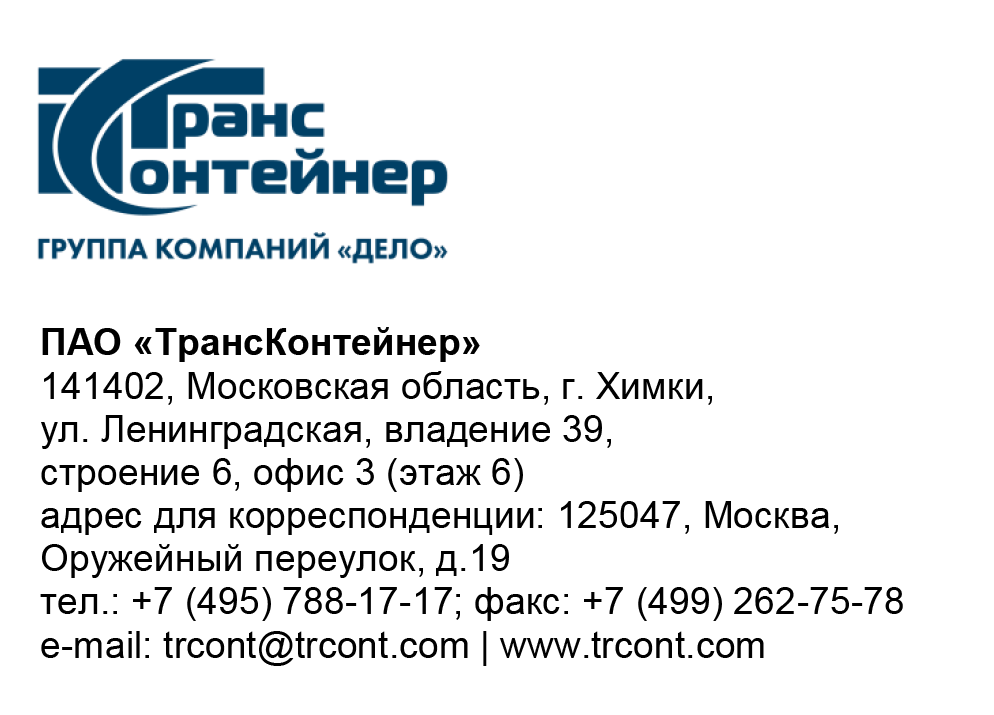 ВНИМАНИЕ!ПАО «ТрансКонтейнер» информирует о внесении изменений в документацию о закупке открытого конкурса в электронной форме № ОКэ-ЦКПКЗ-24-0010 по предмету закупки «Поставка топлива с использованием смарт-карт для нужд ПАО «ТрансКонтейнер» (Открытый конкурс)В документации о закупке Открытого конкурса:Определение «Смарт-карта» в пункте 4.2 Технического задания Раздел 4 документации о закупке изложить в следующей редакции:Смарт-карта – пластиковая карта, являющаяся техническим средством со встроенным микропроцессором, с магнитной полосой и/или чипом, содержащая идентификационный номер, используемая Грузополучателями для получения Товара на автозаправочных станциях. Смарт-карта позволяет осуществлять учет количества и ассортимент Товара, который может быть отпущен Грузополучателю на Торговых точках. Смарт-карта является средством идентификации Покупателя, защищенным от подделки, а также средством, позволяющим реализовывать и учитывать выполнение обязательств Поставщиком. Смарт-карта не является платежным средством.Определение «Сервисные услуги» в пункте 4.2 Технического задания Раздел 4 документации о закупке изложить в следующей редакции:« 	Сервисные услуги – услуги по техническому и технологическому обслуживанию Смарт-карт,  услуги по обслуживанию договора, услуги процессинга (услуги по учету, обработке и передаче информации, связанной с реализацией Товара по Смарт-картам, услуги по предоставлению данных по транзакциям в личном кабинете с разбивкой на каждого Грузополучателя, предоставлению аналитических отчетов и др.), услуги по обслуживанию Личного кабинета, услуги по предоставлению возможности установки/изменения Покупателем/Грузополучателем лимитов по объемам и видам Товара для каждой Смарт-карты, услуги по предоставлению персонального менеджера. Пункт 4.5.2 Технического задания Раздел 4 документации о закупке изложить в следующей редакции:Смарт-карта должна представлять собой пластиковую карту, являющуюся техническим средством со встроенным микропроцессором, с магнитной полосой и/или чипом, содержащая идентификационный номер, позволяющая осуществлять учет количества и ассортимент Товара при его получении на АЗС.Заголовок Таблицы № 1 пункта 4.6.1 Технического задания Раздел 4 документации о закупке изложить в следующей редакции:Таблица № 1Таблицу № 3 пункта 4.7 Технического задания Раздел 4 документации о закупке изложить в следующей редакции:Таблица № 3ЛОТ № 2Пункт 4.9.6 Технического задания Раздел 4 документации о закупке изложить в следующей редакции:Поставщик должен предоставить Грузополучателю возможность самостоятельно управлять, контролировать, получать информацию о Смарт-картах в режиме реального времени (через информационно-телекоммуникационную сеть «Интернет» на сайте Поставщика и посредством услуги «Личный кабинет»). В случае предоставления Поставщиком Смарт-карт нескольких топливных брендовых компаний информация по всем типам/видам Смарт-карт должна отражаться в одном Личном кабинете.Сноску в пункте 4.9.9 изложить в следующей редакции:При отсутствии у Поставщика технической возможности предоставить детализированную расшифровку операций по Смарт-картам/Виртуальным картам (Отчет о транзакциях) посредством ЭДО предоставление Отчета о транзакциях производится путем его предоставления через информационно-телекоммуникационную сеть «Интернет» на сайте Поставщика посредством услуги «Личный кабинет».Пункт 19 раздела 5 «Информационная карта» документации о закупке изложить в следующей редакции:Таблицу № 1  Финансово-коммерческого предложения (Приложение № 3 документации о закупке) изложить в следующей редакции:Таблица № 1ДЛЯ ЛОТА № 1ДЛЯ ЛОТА № 2ДЛЯ ЛОТА № 3ДЛЯ ЛОТА № 4ДЛЯ ЛОТА № 5Пункт 1.8 проекта договора Приложение № 5 документации о закупке изложить в следующей редакции:1.8. Смарт-карта – пластиковая карта, являющаяся техническим средством со встроенным микропроцессором, с магнитной полосой и/или чипом, содержащая идентификационный номер, используемая Грузополучателями для получения Товара на автозаправочных станциях. Смарт-карта позволяет осуществлять учет количества и ассортимент Товара, который может быть отпущен Грузополучателю на Торговых точках. Смарт-карта является средством идентификации Покупателя, защищенным от подделки, а также средством, позволяющим реализовывать и учитывать выполнение обязательств Поставщиком. Смарт-карта не является платежным средством. Пункт 1.9 проекта договора Приложение № 5 документации о закупке изложить в следующей редакции:1.9. Сервисные услуги – услуги по техническому и технологическому обслуживанию Смарт-карт, услуги по обслуживанию Договора, услуги процессинга (услуги по учету, обработке и передаче информации, связанной с реализацией Товара по Смарт-картам, услуги по предоставлению данных по транзакциям в Личном кабинете с разбивкой на каждого Грузополучателя, предоставлению аналитических отчетов и др.), услуги по обслуживанию Личного кабинета, услуги по предоставлению возможности установки/изменения Покупателем/Грузополучателем лимитов по объемам и видам Товара для каждой Смарт-карты, услуги по предоставлению персонального менеджера. Пункт 1.11 проекта договора Приложение № 5 документации о закупке изложить в следующей редакции:Товар (топливо) – нефтепродукты следующего вида: моторное топливо. Наименование и вид товара: - Бензин с октановым числом (по исследовательскому методу) не менее 92 (далее – Аи-92), и/или- Бензин с октановым числом (по исследовательскому методу) не менее 92 с улучшенными характеристиками (с эффективными многофункциональными (моющими) присадками) (далее – Аи-92+),- Бензин с октановым числом (по исследовательскому методу) не менее 95 (далее – Аи-95),и/или- Бензин с октановым числом (по исследовательскому методу) не менее 95 с улучшенными характеристиками (с эффективными многофункциональными (моющими) присадками) (далее – Аи-95+).Октановое число бензина определяется в соответствии с документом: Метод испытаний по ГОСТ 32339-2013 (ISO 5164:2005) «Нефтепродукты. Определение детонационных характеристик моторных топлив. Исследовательский метод», ГОСТ 8226-2022 Топливо для двигателей. Исследовательский метод определения октанового числа.- Дизельное топливо (далее – ДТ),и/или- Дизельное топливо с улучшенными характеристиками (с эффективными многофункциональными (моющими) присадками) (далее – ДТ+).Пункт 5.3.3 проекта договора Приложение № 5 документации о закупке изложить в следующей редакции:Обеспечить Покупателя/Грузополучателей в течение 3 (трех) календарных дней с даты подписания Сторонами настоящего Договора паролями для доступа к Личному кабинету на Интернет-сайте Поставщика:__________, в котором отражается информация о количестве Товара, переданного в рамках настоящего Договора, о Смарт-картах в режиме реального времени. Предоставить Покупателю/Грузополучателям возможность самостоятельно управлять, контролировать, получать информацию о Смарт-картах в режиме реального времени. Дополнить Приложение № 7 проекта договора Приложение № 5 документации о закупке сноской:«В форму Отчета о транзакциях возможно внесение изменений в зависимости от технических возможностей Личного кабинета Поставщика. В случае отсутствия в Отчете детализированной информации о цене топлива на ТО (АЗС), величине/размере скидки Поставщик должен по итогу месяца предоставить Покупателю/Грузополучателю данную информацию в свободной форме.»Приложение № 7 документации о закупке изложить в следующей редакции:Приложение № 7
к документации о закупкеПорядок расчета критериев оценки1. Средневзвешенная скидка, (%)Значение данного критерия рассчитывается на основании информации, содержащейся в Финансово-коммерческом предложении (ФКП) участника.1.1. Если величина скидки на один вид топлива одинаковая на всех АЗС, указанных в ФКП участника, сразу переходим к пункту 1.3.1.2. Если величина скидки на один вид топлива отличается на разных АЗС, то сначала рассчитывается средневзвешенная скидка по всем АЗС по каждому виду топлива по формуле:С92= , гдеС92 – средневзвешенная скидка по всем АЗС на бензин Аи-92/Аи-92+, %СК92(1), СК92(2), СК92(3)… – различные величины скидки на бензин Аи-92/Аи-92+, указанные в ФКП, %К92(1), К92(2), К92(3)… – количество АЗС с величиной скидки СК92(1), СК92(2), СК92(3) соответственно, на бензин Аи-92/Аи-92+, шт.Аналогично рассчитываются значения средневзвешенной скидки по всем АЗС по Аи-95/Аи-95+, ДТ/ДТ+ (по лотам №№ 1, 4), Аи-92/Аи-92+, Аи-95/Аи-95+, ДТ/ДТ+ (по лотам №№ 2, 5) и по Аи-92/Аи-92+, ДТ/ДТ+ (по лоту № 3).1.3. В формулах расчета средневзвешенной скидки используются следующие обозначения:Сск – средневзвешенная скидкаЛ92, Л95, ЛДТ – объем бензина Аи-92/Аи-92+, Аи-95/Аи-95+, ДТ/ДТ+ соответственно, в лоте, л.С92, С95, СДТ – средневзвешенная скидка по всем АЗС на бензин Аи-2/Аи-92+, Аи-95/Аи-95+, ДТ/ДТ+ соответственно, рассчитанные в соответствии с пунктом 1.2 (если величина скидки на один вид топлива отличается на разных АЗС), или скидка на бензин Аи-92/Аи-92+, Аи-95/Аи-95+, дизельное топливо ДТ/ДТ+ соответственно, указанные в ФКП (если величина скидки на один вид топлива одинаковая на всех АЗС), %Средневзвешенная скидка по Лотам №№ 1, 4 рассчитывается по формуле:Сск= 	Средневзвешенная скидка по Лотам №№ 2, 5 рассчитывается по формуле:Сск= Средневзвешенная скидка по Лоту № 3 рассчитывается по формуле:Сск= Наилучшим считается наибольший размер скидки.2. Условия и порядок оплаты (размер аванса), (%)Наилучшим считается наименьший размер аванса. При предоставлении отсрочки платежа (пост оплаты) Товара (оплата без аванса) заявке участника по данному критерию будет присвоено максимальное количество баллов.3. Суммарное количество АЗС по всем регионам лота, шт.Наилучшим считается наибольшее количество АЗС по всем регионам лота.                                                                                                                                                          »Далее по тексту…  Номер ЛотаОриентировочный объем закупки Товара, литрыОриентировочный объем закупки Товара, литрыОриентировочный объем закупки Товара, литрыРегионы поставкиНомер ЛотаБензин с октановым числом (по исследовательскому методу)  
не менее 92(Аи-92 и/или Аи-92+)Бензин с октановым числом (по исследовательскому методу)  
не менее 95(Аи-95 и/или Аи-95+)Дизельное топливо(ДТ и/или ДТ+)Регионы поставки№ п/пРегионМинимальное суммарное количество АЗС по региону, шт.1Алтайский край20 (в г. Барнаул min 3 АЗС)2Иркутская область10 (в г. Иркутск min 3 АЗС)3Красноярский край10 (в г. Красноярск min 3 АЗС)4Республика Бурятия1 19.Критерии оценки при сопоставлении Заявок и коэффициент их значимости (Кз)№ п/пРегион Владелец /марка/название АЗС№ АЗСАдрес АЗСВид и марка топливаРазмер скидки, %Размер скидки, %№ п/пРегион Владелец /марка/название АЗС№ АЗСАдрес АЗСВид и марка топливаАи-95, Аи-95+ДТ, ДТ+1 Белгородская областьАи-95 и/или Аи-95+/ДТ и/или ДТ+ ……Аи-95 и/или Аи-95+/ДТ и/или ДТ+2Волгоградская областьАи-95 и/или Аи-95+/ДТ и/или ДТ+ ……Аи-95 и/или Аи-95+/ДТ и/или ДТ+3Воронежская областьАи-95 и/или Аи-95+/ДТ и/или ДТ+ ……Аи-95 и/или Аи-95+/ДТ и/или ДТ+ 4Липецкая областьАи-95 и/или Аи-95+/ДТ и/или ДТ+ ……Аи-95 и/или Аи-95+/ДТ и/или ДТ+5г. Москва и Московская областьАи-95 и/или Аи-95+/ДТ и/или ДТ+ ……Аи-95 и/или Аи-95+/ДТ и/или ДТ+6г. Санкт-Петербург и Ленинградская областьАи-95 и/или Аи-95+/ДТ и/или ДТ+ ……Аи-95 и/или Аи-95+/ДТ и/или ДТ+7Саратовская областьАи-95 и/или Аи-95+/ДТ и/или ДТ+ ……Аи-95 и/или Аи-95+/ДТ и/или ДТ+8Тамбовская областьАи-95 и/или Аи-95+/ДТ и/или ДТ+ ……Аи-95 и/или Аи-95+/ДТ и/или ДТ+9Ярославская областьАи-95 и/или Аи-95+/ДТ и/или ДТ+……Аи-95 и/или Аи-95+/ДТ и/или ДТ+Итого суммарное количество АЗС по Лоту №1 - _________шт.Итого суммарное количество АЗС по Лоту №1 - _________шт.Итого суммарное количество АЗС по Лоту №1 - _________шт.Итого суммарное количество АЗС по Лоту №1 - _________шт.Итого суммарное количество АЗС по Лоту №1 - _________шт.Итого суммарное количество АЗС по Лоту №1 - _________шт.Итого суммарное количество АЗС по Лоту №1 - _________шт.Итого суммарное количество АЗС по Лоту №1 - _________шт.Итого суммарное количество АЗС по Лоту №1 - _________шт.№ п/пРегион Владелец /марка/название АЗС№ АЗСАдрес  АЗСВид и марка топливаРазмер скидки, %Размер скидки, %Размер скидки, %№ п/пРегион Владелец /марка/название АЗС№ АЗСАдрес  АЗСВид и марка топливаАи-92, Аи-92+Аи-95, Аи-95+ДТ, ДТ+1Алтайский край Аи-92 и/или Аи-92+/Аи-95 и/или Аи-95+/ДТ и/или ДТ+ ……Аи-92 и/или Аи-92+/Аи-95 и/или Аи-95+/ДТ и/или ДТ+ 2Иркутская область Аи-92 и/или Аи-92+/Аи-95 и/или Аи-95+/ДТ и/или ДТ+ ……Аи-92 и/или Аи-92+/Аи-95 и/или Аи-95+/ДТ и/или ДТ+ 3Красноярский край Аи-92 и/или Аи-92+/Аи-95 и/или Аи-95+/ДТ и/или ДТ+  ……Аи-92 и/или Аи-92+/Аи-95 и/или Аи-95+/ДТ и/или ДТ+ 4Республика Бурятия  Аи-92 и/или Аи-92+/Аи-95 и/или Аи-95+/ДТ и/или ДТ+  ……Аи-92 и/или Аи-92+/Аи-95 и/или Аи-95+/ДТ и/или ДТ+Итого суммарное количество АЗС по Лоту №2 - _________шт.Итого суммарное количество АЗС по Лоту №2 - _________шт.Итого суммарное количество АЗС по Лоту №2 - _________шт.Итого суммарное количество АЗС по Лоту №2 - _________шт.Итого суммарное количество АЗС по Лоту №2 - _________шт.Итого суммарное количество АЗС по Лоту №2 - _________шт.Итого суммарное количество АЗС по Лоту №2 - _________шт.Итого суммарное количество АЗС по Лоту №2 - _________шт.Итого суммарное количество АЗС по Лоту №2 - _________шт.№ п/пРегион Владелец /марка/название АЗС№ АЗСАдрес  АЗСВид и марка топливаРазмер скидки, %Размер скидки, %№ п/пРегион Владелец /марка/название АЗС№ АЗСАдрес  АЗСВид и марка топливаАи-92, Аи-92+ДТ, ДТ+1Курганская областьАи-92 и/или Аи-92+/ДТ и/или ДТ+ ……Аи-92 и/или Аи-92+/ДТ и/или ДТ+2Пензенская областьАи-92 и/или Аи-92+/ДТ и/или ДТ+ … …Аи-92 и/или Аи-92+/ДТ и/или ДТ+3Республика Башкортостан Аи-92 и/или Аи-92+/ДТ и/или ДТ+ … …Аи-92 и/или Аи-92+/ДТ и/или ДТ+4Республика Татарстан Аи-92 и/или Аи-92+/ДТ и/или ДТ+ … …Аи-92 и/или Аи-92+/ДТ и/или ДТ+5Самарская областьАи-92 и/или Аи-92+/ДТ и/или ДТ+ … …Аи-92 и/или Аи-92+/ДТ и/или ДТ+6Удмуртская Республика Аи-92 и/или Аи-92+/ДТ и/или ДТ+ … …Аи-92 и/или Аи-92+/ДТ и/или ДТ+Итого суммарное количество АЗС по Лоту №3 - _________шт.Итого суммарное количество АЗС по Лоту №3 - _________шт.Итого суммарное количество АЗС по Лоту №3 - _________шт.Итого суммарное количество АЗС по Лоту №3 - _________шт.Итого суммарное количество АЗС по Лоту №3 - _________шт.Итого суммарное количество АЗС по Лоту №3 - _________шт.Итого суммарное количество АЗС по Лоту №3 - _________шт.Итого суммарное количество АЗС по Лоту №3 - _________шт.№ п/пРегион Владелец /марка/название АЗС№ АЗСАдрес  АЗСВид и марка топливаРазмер скидки, %Размер скидки, %№ п/пРегион Владелец /марка/название АЗС№ АЗСАдрес  АЗСВид и марка топливаАи-95, Аи-95+ДТ, ДТ+1Краснодарский крайАи-95 и/или Аи-95+/ДТ и/или ДТ+ … …Аи-95 и/или Аи-95+/ДТ и/или ДТ+2Республика Северная Осетия-Алания Аи-95 и/или Аи-95+/ДТ и/или ДТ+ … …Аи-95 и/или Аи-95+/ДТ и/или ДТ+3Ростовская область Аи-95 и/или Аи-95+/ДТ и/или ДТ+ … …Аи-95 и/или Аи-95+/ДТ и/или ДТ+4Ставропольский край Аи-95 и/или Аи-95+/ДТ и/или ДТ+ … …Аи-95 и/или Аи-95+/ДТ и/или ДТ+Итого суммарное количество АЗС по Лоту №4 - _________шт.Итого суммарное количество АЗС по Лоту №4 - _________шт.Итого суммарное количество АЗС по Лоту №4 - _________шт.Итого суммарное количество АЗС по Лоту №4 - _________шт.Итого суммарное количество АЗС по Лоту №4 - _________шт.Итого суммарное количество АЗС по Лоту №4 - _________шт.Итого суммарное количество АЗС по Лоту №4 - _________шт.Итого суммарное количество АЗС по Лоту №4 - _________шт.№ п/пРегион Владелец /марка/название АЗС№ АЗСАдрес АЗСВид и марка топливаРазмер скидки, %Размер скидки, %Размер скидки, %№ п/пРегион Владелец /марка/название АЗС№ АЗСАдрес АЗСВид и марка топливаАи-92, Аи-92+Аи-95, Аи-95+ДТ, ДТ+1 Приморский крайАи-92 и/или Аи-92+/Аи-95 и/или Аи-95+/ДТ и/или ДТ+ ……Аи-92 и/или Аи-92+/Аи-95 и/или Аи-95+/ДТ и/или ДТ+2Хабаровский крайАи-92 и/или Аи-92+/Аи-95 и/или Аи-95+/ДТ и/или ДТ+ ……Аи-92 и/или Аи-92+/Аи-95 и/или Аи-95+/ДТ и/или ДТ+Итого суммарное количество АЗС по Лоту №5 - _________шт.Итого суммарное количество АЗС по Лоту №5 - _________шт.Итого суммарное количество АЗС по Лоту №5 - _________шт.Итого суммарное количество АЗС по Лоту №5 - _________шт.Итого суммарное количество АЗС по Лоту №5 - _________шт.Итого суммарное количество АЗС по Лоту №5 - _________шт.Итого суммарное количество АЗС по Лоту №5 - _________шт.Итого суммарное количество АЗС по Лоту №5 - _________шт.Итого суммарное количество АЗС по Лоту №5 - _________шт.Заместитель председателя Конкурсной комиссии аппарата управления ПАО «ТрансКонтейнер»